Nombre:_______________________	Mini-Prueba: IRParte 1:  Define and fill in the forms of IR in the chart:  (8)Parte 2: Translate into Spanish:  (6)We go to the park. ______________________________________________________________They go to the school.____________________________________________________________--------------------------------------------------------------------------------------------------------------------------------------------------------------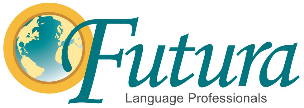 Nombre:_______________________	Mini-Prueba: IR 						Parte 1:  Define and fill in the forms of IR in the chart:  (8)Parte 2: Translate into Spanish:  (6)We go to the park. ______________________________________________________________They go to the school.____________________________________________________________yonosotrostúvosotrosél/ella/ustedellos/ellasustedesyonosotrostúvosotrosél/ella/ustedellos/ellasustedes